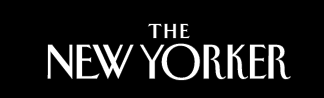 November 27, 2020“‘Alfredo’ is the sound of two masters in uncanny lockstep.” – The New Yorkerhttps://www.newyorker.com/culture/2020-in-review/the-best-music-of-2020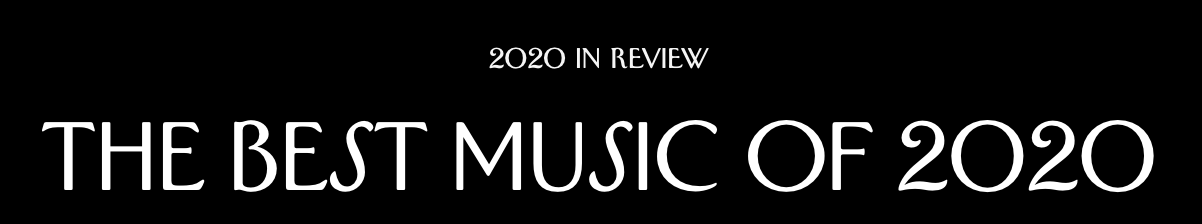 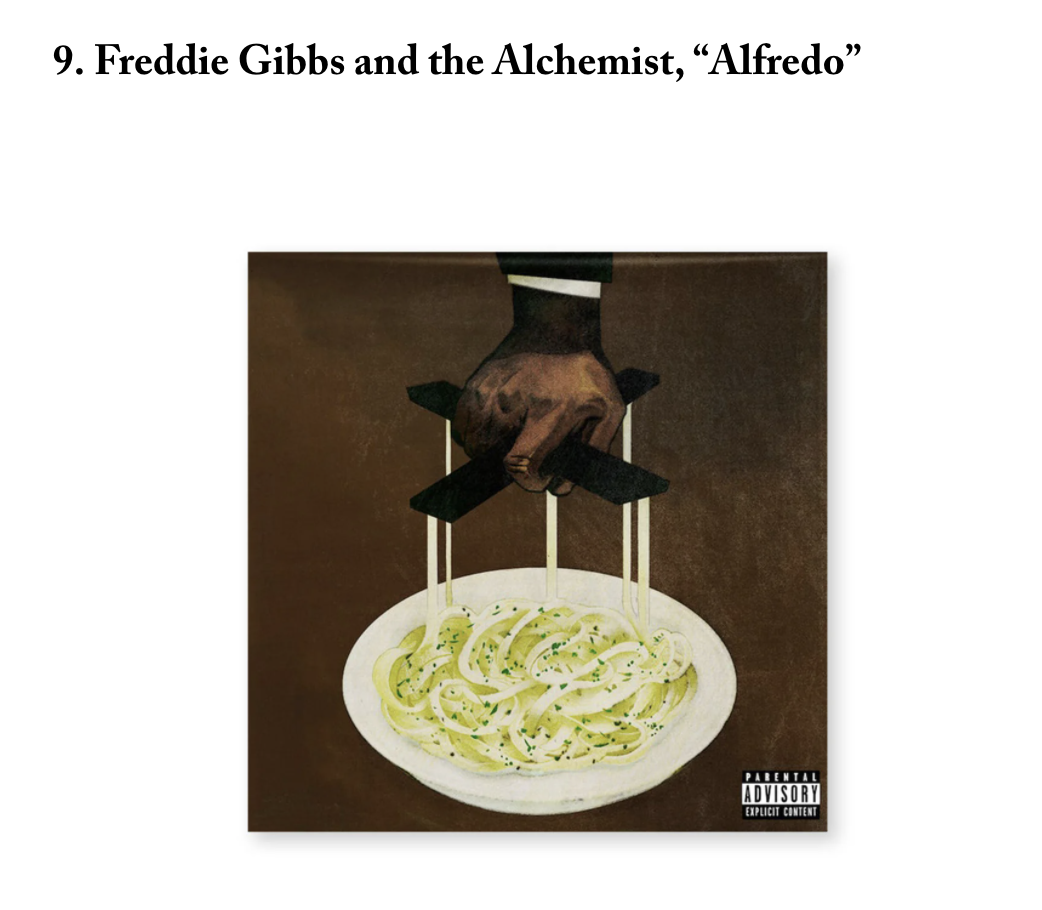 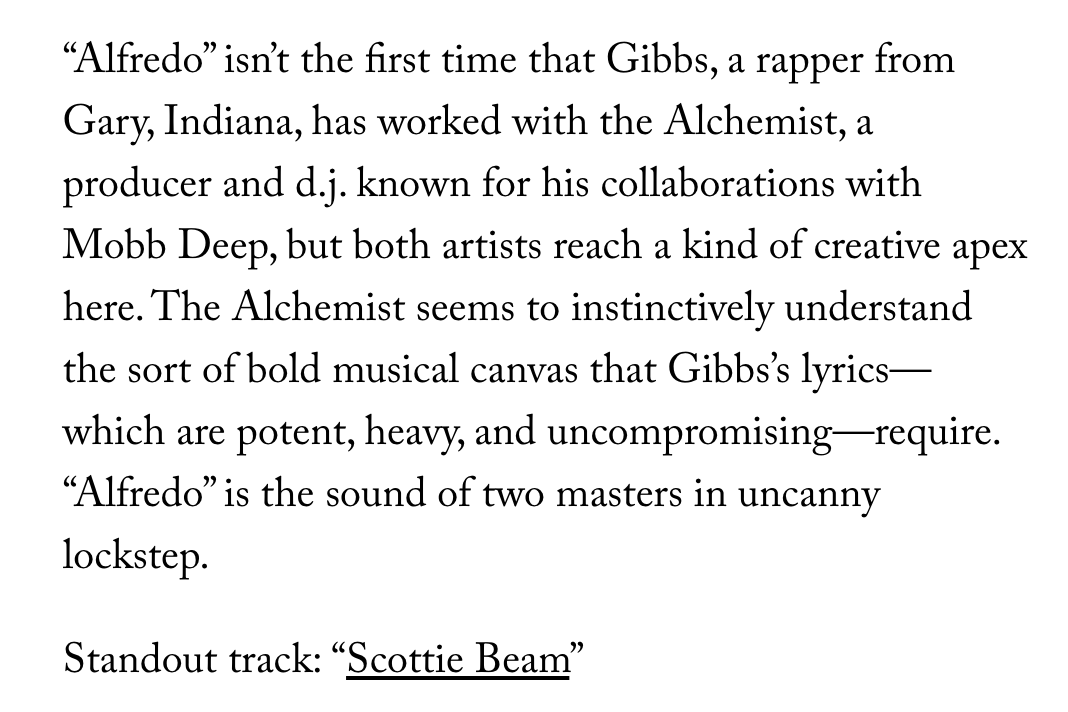 